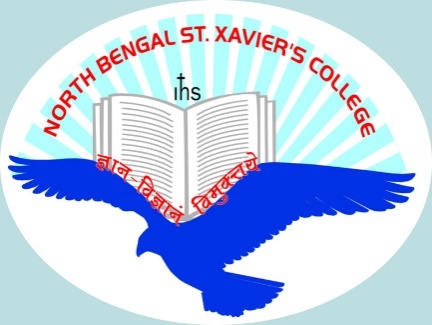 TitleFirst NameLast NamePhotographPhotographNameNameMs.AmbikaChettri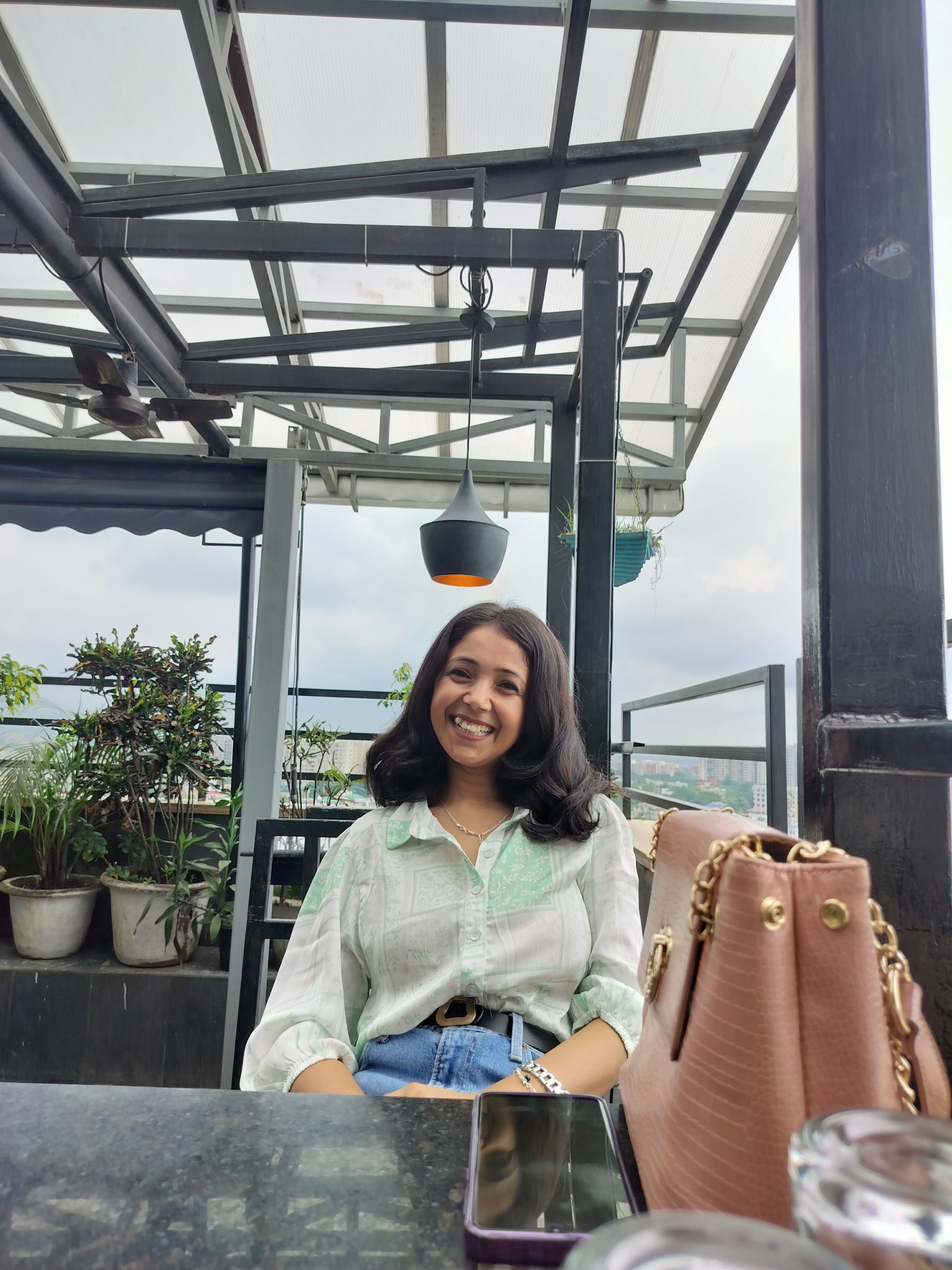 DesignationDesignationAssistant ProfessorAssistant ProfessorAssistant ProfessorEducational QualificationEducational QualificationM.A, M. Phil.UGC NET, WB SETM.A, M. Phil.UGC NET, WB SETM.A, M. Phil.UGC NET, WB SETDate of JoiningDate of Joining1st July 20191st July 20191st July 2019DepartmentDepartmentPolitical SciencePolitical SciencePolitical ScienceAddressAddressAddressAddressAddressLocalLocalDebidanga Bazar, Champasari- 734003Debidanga Bazar, Champasari- 734003Debidanga Bazar, Champasari- 734003PermanentPermanentLower Harsing Hatta, P.O Lebong, Darjeeling-734105Lower Harsing Hatta, P.O Lebong, Darjeeling-734105Lower Harsing Hatta, P.O Lebong, Darjeeling-734105Phone Numbers                  Phone Numbers                  Phone Numbers                  Phone Numbers                  Phone Numbers                  PANOfficeOffice977551401797755140179775514017EmailEmailCambika938@gmail.comCambika938@gmail.comCambika938@gmail.comCambika938@gmail.comCambika938@gmail.comFaxFaxTeaching Experiences(Present & Previous)Teaching Experiences(Present & Previous)Teaching in North Bengal St. Xavier’s College as Assistant Professor in the Department of Political Science since 2019.Teaching in North Bengal St. Xavier’s College as Assistant Professor in the Department of Political Science since 2019.Teaching in North Bengal St. Xavier’s College as Assistant Professor in the Department of Political Science since 2019.Teaching in North Bengal St. Xavier’s College as Assistant Professor in the Department of Political Science since 2019.Teaching in North Bengal St. Xavier’s College as Assistant Professor in the Department of Political Science since 2019.Research InterestsResearch InterestsPolitical Thought and Theory, Social Movements, Environmental Politics, Identity Politics.Political Thought and Theory, Social Movements, Environmental Politics, Identity Politics.Political Thought and Theory, Social Movements, Environmental Politics, Identity Politics.Political Thought and Theory, Social Movements, Environmental Politics, Identity Politics.Political Thought and Theory, Social Movements, Environmental Politics, Identity Politics.Research GuidanceResearch GuidanceAwardsAwardsProfessional AchievementProfessional AchievementADMINISTRATIVE RESPONSIBILITIESADMINISTRATIVE RESPONSIBILITIESSELECT LECTURES DELIVERED AT UGC REFRESHER COURSES/ICSSR RESEARCH METHODOLOGY COURSESSELECT LECTURES DELIVERED AT UGC REFRESHER COURSES/ICSSR RESEARCH METHODOLOGY COURSESSELECT LECTURES DELIVERED AT UGC REFRESHER COURSES/ICSSR RESEARCH METHODOLOGY COURSESSELECT LECTURES DELIVERED AT UGC REFRESHER COURSES/ICSSR RESEARCH METHODOLOGY COURSESSELECT LECTURES DELIVERED AT UGC REFRESHER COURSES/ICSSR RESEARCH METHODOLOGY COURSESSELECT LECTURES DELIVERED AT UGC REFRESHER COURSES/ICSSR RESEARCH METHODOLOGY COURSESSELECT LECTURES DELIVERED AT UGC REFRESHER COURSES/ICSSR RESEARCH METHODOLOGY COURSESICSSR Research Methodology Course LecturesICSSR Research Methodology Course LecturesUGC Refresher Course LecturesUGC Refresher Course LecturesSome Major Research Articles In JournalsSome Major Research Articles In JournalsSelect Chapter’s in Edited VolumeSelect Chapter’s in Edited VolumeBook Monograph/ Edited BookBook Monograph/ Edited BookProjectProjectBook  ReviewsBook  ReviewsPAPER PRESENTED IN SEMINARS/ CONFERENCESPAPER PRESENTED IN SEMINARS/ CONFERENCES Paper presented on International Seminar organized by Department of Political Science and Bengali on Research Methodology in Social Sciences: Relevance of Ancient Indian Discourses in the Contemporary Context on the Topic Position of Women in Vedic and Post Vedic Literature, 22nd and 23rd March 2024. Paper presented on International Seminar organized by Department of Political Science and Bengali on Research Methodology in Social Sciences: Relevance of Ancient Indian Discourses in the Contemporary Context on the Topic Position of Women in Vedic and Post Vedic Literature, 22nd and 23rd March 2024. Paper presented on International Seminar organized by Department of Political Science and Bengali on Research Methodology in Social Sciences: Relevance of Ancient Indian Discourses in the Contemporary Context on the Topic Position of Women in Vedic and Post Vedic Literature, 22nd and 23rd March 2024. Paper presented on International Seminar organized by Department of Political Science and Bengali on Research Methodology in Social Sciences: Relevance of Ancient Indian Discourses in the Contemporary Context on the Topic Position of Women in Vedic and Post Vedic Literature, 22nd and 23rd March 2024. Paper presented on International Seminar organized by Department of Political Science and Bengali on Research Methodology in Social Sciences: Relevance of Ancient Indian Discourses in the Contemporary Context on the Topic Position of Women in Vedic and Post Vedic Literature, 22nd and 23rd March 2024.PARTICIPATED IN SEMINARS/ CONFERENCES/RC/OPPARTICIPATED IN SEMINARS/ CONFERENCES/RC/OPParticipated in 7 days workshop on Research Methodology organized by Centre for Women’s Studies, NBU from 21st March-27th March 2017.Participated on 7 days workshop on Women’s Studies organized by Centre for Women’s Studies, NBU from 22nd March- 27th March 2017.Participated on 7 day Workshop on Methodological Significance of Social Science Theories organized by the Department of Sociology and HRDC, NBU and RC 28: Sociology of Everyday Life of the Indian Sociological Society from 7-13th March 2022.Participated in 7 days workshop on Research Methodology organized by Centre for Women’s Studies, NBU from 21st March-27th March 2017.Participated on 7 days workshop on Women’s Studies organized by Centre for Women’s Studies, NBU from 22nd March- 27th March 2017.Participated on 7 day Workshop on Methodological Significance of Social Science Theories organized by the Department of Sociology and HRDC, NBU and RC 28: Sociology of Everyday Life of the Indian Sociological Society from 7-13th March 2022.Participated in 7 days workshop on Research Methodology organized by Centre for Women’s Studies, NBU from 21st March-27th March 2017.Participated on 7 days workshop on Women’s Studies organized by Centre for Women’s Studies, NBU from 22nd March- 27th March 2017.Participated on 7 day Workshop on Methodological Significance of Social Science Theories organized by the Department of Sociology and HRDC, NBU and RC 28: Sociology of Everyday Life of the Indian Sociological Society from 7-13th March 2022.Participated in 7 days workshop on Research Methodology organized by Centre for Women’s Studies, NBU from 21st March-27th March 2017.Participated on 7 days workshop on Women’s Studies organized by Centre for Women’s Studies, NBU from 22nd March- 27th March 2017.Participated on 7 day Workshop on Methodological Significance of Social Science Theories organized by the Department of Sociology and HRDC, NBU and RC 28: Sociology of Everyday Life of the Indian Sociological Society from 7-13th March 2022.Participated in 7 days workshop on Research Methodology organized by Centre for Women’s Studies, NBU from 21st March-27th March 2017.Participated on 7 days workshop on Women’s Studies organized by Centre for Women’s Studies, NBU from 22nd March- 27th March 2017.Participated on 7 day Workshop on Methodological Significance of Social Science Theories organized by the Department of Sociology and HRDC, NBU and RC 28: Sociology of Everyday Life of the Indian Sociological Society from 7-13th March 2022.RESOURCE PERSONSHIP / KEYNOTE ADDRESS IN SEMINARS/ WORKSHOPSRESOURCE PERSONSHIP / KEYNOTE ADDRESS IN SEMINARS/ WORKSHOPSInvited Lectures(UGC and University Invitations)Invited Lectures(UGC and University Invitations)MEMBERSHIP OF PROFESSIONAL AND ACADEMIC BODIESMEMBERSHIP OF PROFESSIONAL AND ACADEMIC BODIESMEMBERSHIP OF PROFESSIONAL AND ACADEMIC BODIESMEMBERSHIP OF PROFESSIONAL AND ACADEMIC BODIESMEMBERSHIP OF PROFESSIONAL AND ACADEMIC BODIESMEMBERSHIP OF PROFESSIONAL AND ACADEMIC BODIESMEMBERSHIP OF PROFESSIONAL AND ACADEMIC BODIES